African Americans in Arts & EntertainmentArtFired Up! Ready to Go!: Finding Beauty, Demanding Equity: An African American Life in Art: The Collections of Peggy Cooper Cafritz by Peggy Cooper Cafritz Non-Fiction, 704.0396by Peter T. NesbettNon-Fiction, 759.13 L432OCollecting African American Art: Works on Paper and Canvasby Halima TahaNon-Fiction, 760.8996 T13CBluff City: The Secret Life of Photographer Ernest Wintersby Preston LauterbachBiography, WITHERS, ERNESTBasquiat: Rage to Riches Non-Fiction DVDs, B BASQUIATEtched in Clay: The Life of Dave, Enslaved Potter and Poetby Andrea ChengJuvenile Non-Fiction, 738.092 C421ERadiant Child: The Story of Young Artist Jean-Michel Basquiatby Javaka SteptoePicture Books, STEPTOEDraw What You See: The Life and Art of Benny Andrewsby Kathleen BensonPicture Books, BENSONMusicSmoketown: The Untold Story of the Other Great Black Renaissance by Mark Whitaker Non-Fiction, 305.896073The Chitlin' Circuit: And the Road to Rock 'n' Rollby Preston LauterbachNon-Fiction, 781.65 L377CThe Most Beautiful: My Life with Prince by Mayte Garcia Non-Fiction, 782.42164Dig If You Will the Picture: Funk, Sex, God, and Genius in the Music of Prince by Ben Greenman Non-Fiction, 782.42164Better than Alright: Finding Peace, Love & Power by LedisiNon-Fiction, 782.421644 L499BAin't Too Proud to Beg: The Troubled Lives and Enduring Soul of the Temptationsby Mark RibowskyNon-Fiction, 782.421644 R357AIce: A Memoir of Gangster Life and Redemptionby Ice-TNon-Fiction, 782.421649 IC2IQueen Bey: The Celebration of the Power and Creativity of Beyonce Knowles-Carterby Veronica ChambersNon-Fiction, 782.42164by Geoff BrownBiography, BROWNThe Book of Luke: My Fight for Truth, Justice and Liberty Cityby Luther CampbellBiography, CAMPBELLMusic is My Mistressby Duke EllingtonBiography, ELLINGTONMarvin Gaye, My Brotherby Frankie Gaye Biography, GAYESoul Survivor: A Biography of Al Green by Jimmy McDonough Biography, GREENSing for Your Life: A Story of Race, Music, and Familyby Daniel BergnerBiography, GREENHerbie Hancock: Possibilitiesby Herbie HancockBiography, HANCOCKRaw: My Journey into the Wu-Tang by Lamont "U-God" HawkinsBiography, HAWKINSRoland Hayes: The Legacy of an American Tenorby Christopher A. BrooksBiography, HAYESLightnin' Hopkins: His Life and Bluesby Alan B. GovenarBiography, HOPKINSA Woman Like Meby Bettye LaVetteBiography, LAVETTEThe Autobiography of Gucci Mane by Gucci Mane Biography, MANETraveling Soul: The Life of Curtis Mayfield by Todd Mayfield Biography, MAYFIELDThe Art & Science of Respect: A Memoir by James Prince Biography, PRINCEOtis Redding: An Unfinished Life by Jonathan Gould Biography, REDDINGNina Simone: The Biography by David Brun-Lambert Biography, SIMONEStrayhorn: An Illustrated LifeBiography, STRAYHORNQueen of Bebop: The Musical Lives of Sarah VaughanBy Elaine M. HayesBiography, VAUGHANMy Life as I See It: An Autobiographyby Dionne WarwickBiography, WARWICKIn Search of Pharrell Williamsby Paul Lester Biography, WILLIAMSBessieFeature Film DVDs, BESSIERayFeature Film DVDs, RAYAmerican Hip-Hop: Rappers, DJs, and Hard Beatsby Nathan SacksYA Non-Fiction, 782.421649 SA14A The Jacksons Legacy by Fred Bronson Juvenile Non-Fiction, 782.421644OutKastby Greg RozaJuvenile Non-Fiction, 782.421649 R817Oby Kenneth PartridgeJuvenile Biography, ARMSTRONGElla Fitzgerald: First Lady of Jazzby Megan SchoenebergerJuvenile Biography, FITZGERALDBillie Holiday: Singerby Forrest ColeJuvenile Biography, HOLIDAYPharrell Williamsby Marie MorrealeJuvenile Biography, WILLIAMSStevie Wonder: Musicianby Jeremy K. BrownJuvenile Biography, WONDERTrombone Shortyby Troy AndrewsPicture Books, ANDREWSPicture Books, CLINE-RANSOMELittle Melba and Her Big Tromboneby Katheryn Russell-BrownPicture Books, RUSSELL-BROWNStage & ScreenBlack Comedians on Black Comedy: How African-Americans Taught Us to Laughby Darryl LittletonNon-Fiction, 792.7028 L734BThe Awkward Thoughts of W. Kamau Bellby W. Kamau BellBiography, BELLUnsuccessful Thug: One Comedian's Journey from Naptown to Tinseltown by Mike Epps Biography, EPPSBlessed Life: My Surprising Journey of Joy, Tears, and Tales from Harlem to Hollywood by Kim Fields Biography, FIELDSEvery Day I'm Hustlingby Vivica A. Fox Biography, FOXBlack and Blue: The Redd Foxx Storyby Michael StarrBiography, FOXXThe Mother of Black Hollywood: A MemoirBy Jenifer LewisBiography, LEWISFailing Up: How to Take Risks, Aim Higher, and Never Stop Learning by Leslie Odom Biography, ODOMThe Misadventures of Awkward Black Girlby Issa RaeBiography, RAEThis Is Just My Face: Try Not to Stareby Gabourey SidibeBiography, SIDIBEStand by Your Truth and Then Run for Your Life by Rickey Smiley Biography, SMILEYWe're Going to Need More Wineby Gabrielle UnionBiography, UNIONRabbit: The Autobiography of Ms. Pat by Patricia Williams Biography, WILLIAMSChadwick Boseman by Pete DiPrimio Juvenile Biography, BOSEMANJennifer Hudsonby Joanne MatternJuvenile Biography, HUDSON, JENNIFERThe Nutcracker in Harlem by T. E. McMorrow Picture Books, MCMORROWMiles Davis: The Collected Artworkby Scott GuttermanNon-Fiction, 759.13 D295MOver the Line: The Art and Life of Jacob Lawrence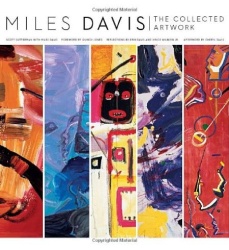 Soul Train: The Music, Dance, and Style of a Generationby QuestloveNon-Fiction, 791.456578 T371SThe Life of James Brown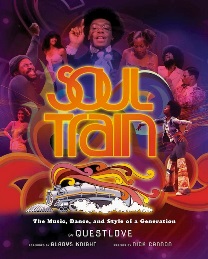 Nat King Coleby Daniel Mark EpsteinLarge Print Biography, B COLEPrince: The Man, the Symbol, the Music by Eric Braun Axis 360 eBook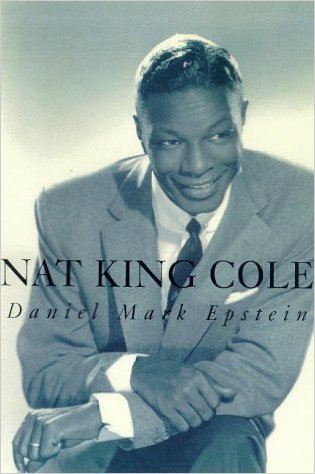 Marian Anderson: A Voice Upliftedby Victoria Garrett JonesJuvenile Biography, ANDERSONLouis Armstrong: Musician 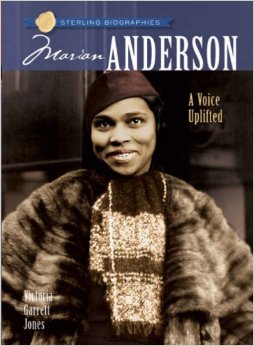 Benny Goodman & Teddy Wilson: Taking the Stage as the First Black-and-White Jazz Band in Historyby Lesa Cline -Ransome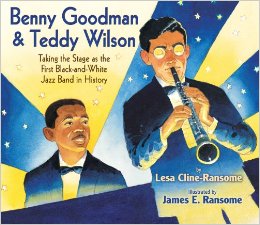 Oprah: A Biographyby Kitty KelleyBiography, WINFREYIntroducing Dorothy DandridgeFeature Film DVDs, INTRODUCING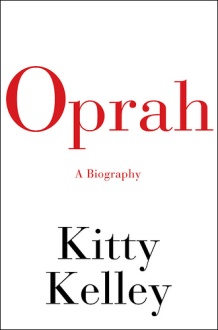 